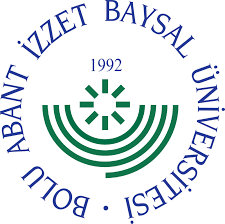 BOLU ABANT İZZET BAYSAL ÜNİVERSİTESİÖĞRETİM ÜYESİ BAŞVURU FORMU(doktor öğretim üyesi )………….………………    DEKANLIĞINA / MÜDÜRLÜĞÜNET.C.Kİmlİk Numarası	: ............................................................Adı Soyadı	: ............................................................Baba Adı	: ............................................................askerlik durumu	:Muaf/Tecil/Yaptı……………..tarihleri arasındaDoğum Tarİhİ ve Yerİ	: ............................................................(GÜN-AY-YIL)İş ya da Ev Adresİ (Ayrıntılı yazılacak):  ..............................................................................................................................................................................................................................................................................................................................................................................................................Telefon : (ev-iş) ...........................................(cep): ................................................(e-mail)........................................-Herhangi bir Kurum ya da Kuruluşa Karşı Mecburi Hizmet Yükümlülüğüm          VAR                     YOK           ../../…. tarihli ve …… sayılı Resmi Gazetede yayımlanan Üniversiteniz ……………… Fakültesi ……………. Bölümü ………………….. Anabilim Dalı Doktor Öğretim Üyesi kadrosuna başvuru yapmak istiyorum. Başvuru için istenilen belgeler ekte sunulmuştur.-Verdiğim bilgiler doğrudur. Aksi takdirde başvurumun iptalini kabul ediyorum.	Başvuranın İmzası:   Tarih		başvuru esnasında teslim edilecek  BELGELER                                                                                                                                      DILEKÇE 						AKADEMIK YÜKSELTILME VE ATANMA YÖNERGESINE GÖRE HAZIRLANMIŞ PUAN TABLOSU ÖZGEÇMIŞ					 YABANCI DIL BELGESI.		 1 (BIR) ADET FOTOĞRAF			            	ADLI SICIL KAYDI				KIMLIK FOTOKOPISIHIZMET BELGESI  (KAMUDA ÇALISANLAR IÇIN)DİPLOMA (LİSANS, YÜKSEK LİSANS, DOKTORA)    YAYINLAR BİLİMSEL ÇALIŞMA VE YAYINLARI KAPSAYAN 1 (BİR) ADET DOSYA VE BU DOSYADAKİ BELGELERİ İÇEREN PDF FORMATINDA HAZIRLANMIŞ OLAN 4 (DÖRT) ADET CD VEYA TAŞINABİLİR BELLEK.Flash bellek içerisinde yukarida Bulunan tüm belgelerin PDF’sinin bulunması Gerekmektedir.Belgelerin, aslının ya da onaylı fotokopisinin olması gerekmektedir.       Öğrenİm DurumuÖğrenİm DurumuÖğrenİm DurumuÖğrenİm DurumuÜniversİteFakülte/EnstİtüBölüm/Bİlİm DalıMezunİyetTarİhİ (gg/aa/yyyy)LİSANSYÜKSEK LİSANSDOKTORA